Leuchtende Fußballschuhe: adidas präsentiert Hunt SeriesHerzogenaurach, 15. November 2014 – adidas hat heute die neue Fußballschuhkollektion „Hunt Series“ vorgestellt. Diese beinhaltet den Predator Instinct Hunt, der die Reihe der Predator-Sondermodelle vervollständigt, die adidas zur Feier des 20. Geburtstages des legendären Schuhs kreiert hat. 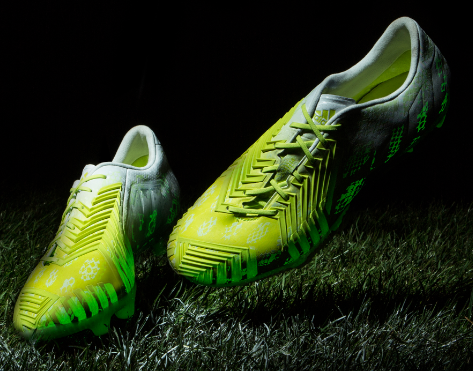 Die grünen Farben der Hunt Series leuchten im Dunklen und sorgen dafür, dass der Spieler auch in den Wintermonaten farbliche Akzente auf dem Platz setzt. Neben dem Predator Instinct Hunt erscheinen auch Versionen des f50, 11Pro und Nitrocharge in den außergewöhnlich leuchtenden Farben. Wie der Predator Instinct verfügt auch der Predator Instinct Hunt über die so genannten Lethal Zones sowie die Control und Pass Pads für ultimative Ballkontrolle und Präzision. Zudem wurde der Schuh mit der gewichtsreduzierenden Technologie der f50-Modelle ausgestattet.Zur Hunt Series gehören auch Free Football-Versionen, die ebenfalls bei Nacht leuchten – optimale Werkzeuge für Hallen- und Straßenkicks oder den Fußballkäfig. Die Hunt Series ist ab Samstag, den 15. November 2014, unter www.adidas.com erhältlich.Mehr Informationen finden Sie unter adidas.com/football oder besuchen Sie facebook.com/adidasfootball oder @adidasfootball auf Twitter, um sich mit anderen auszutauschen.– ENDE –Weitere Informationen erhalten Sie bei:Oliver BrüggenSenior Director Public RelationsE-Mail: oliver.brueggen@adidas.comTel: +49/9132/84-3100 Wendelin HübnerSenior Manager Public RelationsE-Mail: wendelin.huebner@adidas.comTel: +49/9132/84-3131 